SMLOUVA O DÍLOna výměny plynoměrůČíslo smlouvy objednatele: 1270/2016/OPDSČíslo smlouvy zhotovitele:   2016-268-PPSD                                        Smluvní stranyObjednatel: Pražská plynárenská Distribuce, a.s., člen koncernu Pražská plynárenská, a.s.sídlo:			Praha 4, U Plynárny 500, PSČ 145 08 zastoupená: 		Ing. Martinem Slabým, předsedou představenstva a Ing. Pavlínou Kouřilovou, členkou představenstva zapsána v obchodním rejstříku, vedeném Městským soudem v Praze, oddíl B, vložka 10356 IČO: 			27403505DIČ: 			CZ27403505bankovní spojení: 	Česká spořitelna, a.s., č. ú.: 6103692/0800			plátce DPH (dále jen objednatel)aZhotovitel:Pražská plynárenská Servis distribuce, a.s., člen koncernu Pražská plynárenská, a.s.sídlo: 		         Praha 4, U Plynárny 1450/2a, PSČ 140 00		 zastoupená: 	         Milanem Habětínem, členem představenstva a	Ing. Jaroslavem Medvecem, členem představenstvazapsána v obchodním rejstříku, vedeném Městským soudem v Praze, oddíl B, vložka 1878IČO: 		          47116471		 DIČ: 		          CZ47116471	bankovní spojení:	Česká spořitelna, a.s., č. ú.: 6103852/0800	plátce DPH(dále jen zhotovitel)II.Předmět smlouvySmluvní strany se dohodly, že zhotovitel bude pro objednatele provádět výměny plynoměrů do velikosti G10 včetně úpravy rozteče, které jsou obchodním měřením objednatele pro kategorii maloodběr a domácnosti. Tyto výměny jsou realizovány z důvodu končící platnosti jejich úředního ověření. Objednatel se zavazuje, že výměny plynoměrů bude zhotoviteli zadávat v celém rozsahu vyvolaném jeho provozní potřebou, a to bez zbytečného odkladu po vzniku jeho provozní potřeby. Počty výměn plynoměrů mohou být sníženy v závislosti na výsledcích provedených statistických prověrek plynoměrů a vývoji počtu plynoměrů s procházejícím datem ověření. Smluvní strany předpokládají, že v následujících letech budou požadavky na provedení těchto výměn v počtech uvedených v tabulce níže. Zhotovitel provede pro objednatele rovněž výměny plynoměrů pro provedení statistických výběrových zkoušek v počtu cca 300 kusů ročně tzv. náhodný výběr plynoměrů provedený Českýmmetrologických institutem z předpokládaného počtu plynoměrů v daném roce, stejného typu a výrobce a se stejným rokem výroby.Smluvní strany se dohodly, že zhotovitel provede pro objednatele úpravu připojovacího potrubí plynoměru z rozteče 280 mm na 250 mm a úpravu dimenze připojovacího šroubení z 5/4´´ (6/4´´ ) na 1´´ tak, aby bylo možné provést následnou výměnu plynoměru o velikosti G10 za plynoměr velikosti G6.Zhotovitel provede verifikaci spotřebičů a v případě, že celkový příkon spotřebičů přesáhne 80 kW, úpravu připojovacího potrubí na plynoměr velikosti G6 neprovádí.Zhotovitel provede úpravu roztečí jen v případě, že na stávajícím rozvodu je možnost úpravy rozteče na 250 mm provést.Místem provádění díla jsou odběrná místa zákazníků objednatele na území hlavního města Prahy a v přilehlých obcích v rámci licence objednatele na distribuci zemního plynu.Zhotovitel prodá objednateli potřebné množství plynoměrů s jejich příslušenstvím a demontuje původní plynoměry, které nahradí novými, tak jak je ujednáno níže.III.Součinnost smluvních stranZhotovitel prodá a nainstaluje objednateli plynoměry, plomby, nástavce a další materiál v množství potřebném k plnění předmětu této smlouvy. Přechod vlastnického práva k plynoměru, plombě, nástavci a dalšímu materiálu ze zhotovitele na objednatele nastává k okamžiku řádné úhrady kupní ceny s tím, že za řádné uhrazení kupní ceny je považován okamžik připsání kupní ceny na bankovní účet prodávajícího. Kupující – objednatel je povinen uhradit kupní cenu na základě faktury - daňového dokladu, kterýje prodávající – zhotovitel oprávněn vystavit a zaslat kupujícímu spolu s fakturou za instalační činnost. Předání a převzetí pracovních příkazů (včetně formulářů „MĚŘICÍ ZAŘÍZENÍ (plynoměr) a oznámení o výměně plynoměru) se uskuteční na kontaktních místech objednatele v areálu U Plynárny 500, Praha 4 v  intervalech, které zaručí plynulé plnění předmětu díla tak, aby nenarušila jiné plánované činnosti objednatele.  Všechny plynoměry včetně instalačního materiálu budou vyfakturovány až po provedení předmětu smlouvy, tedy cejchovní výměny. Zpětné předání vyplněných formulářů „MĚŘICÍ ZAŘÍZENÍ (plynoměr)“, dále ve smlouvě i „formulář“), s podpisem zákazníka předá zhotovitel k provedení evidence v IS průběžně, nejdéle však v týdenních intervalech.Plynoměry odebrané pro provedení statistických výběrových zkoušek a plynoměry u kterých bude zákazník při výměně požadovat úřední ověření (pouze v případě, že nebude překročena cejchovní lhůta), označí a předá samostatně. Plynoměry pro úřední přezkoušení předá společně s objednávkou zákazníka na toto přezkoušení.Veškeré demontované plynoměry předá do skladu odpovědné osobě, společně se seznamem typů a výrobních čísel plynoměrů umístěných v kontejneru, v tištěné a digitální podobě. Hmotnou odpovědnost za demontované plynoměry nese do doby jejich předání do skladu zhotovitel.Zhotovitel objednateli předá dodejky doporučených dopisů spolu s pracovním příkazem v případě neúspěšné návštěvy u zákazníka (třetí návštěva).Zhotovitel povede evidenci odběrných míst, u kterých byla provedena úprava rozteče pro připojení plynoměru.Zhotovitel povede evidenci spotřeby použitého materiálu při úpravě připojovacího potrubí plynoměru.IV.Specifikace provádění dílaObjednatel předá požadavky na cejchovní výměny jako pracovní příkaz ve formátu MS Exel dle přílohy č. 1, která je nedílnou součástí této smlouvy, v  digitální podobě jako požadavek pro dílčí plnění zakázky. Předání pracovních příkazů bude vždy načasováno  tak, aby předmět smlouvy mohl být plynule plněn a neovlivnilo to další plánované činnosti objednatele.Na základě požadavků na cejchovní výměny (pracovních příkazů) vystaví objednatel oznámení o provádění cejchovních výměn a formuláře „MĚŘICÍ ZAŘÍZENÍ (plynoměr) –“, které předá zhotoviteli ve formátu PDF a ten je vytiskne.Zhotovitel oznámí datum a hodiny provádění cejchovních výměn zákazníkům objednatele vložením oznámení do schránky zákazníka. Časové rozpětí návštěvy uvedené na oznámení smí být max. 2 hodiny. V případech, kdy se zhotovitel nedostane do objektu nebo z jiných objektivních důvodů nevloží oznámení do schránky zákazníka, (jiná dosílací adresa než místo odběru) zašle zhotovitel toto oznámení poštou jako obyčejnou listovní zásilku. Oznámení musí být vloženo nebo doručeno do schránky zákazníka minimálně pět dnů před termínem výměny plynoměru. Zhotovitel do 15 pracovních dnů zopakuje návštěvu v případě, že při první návštěvě nebude provedena výměna z důvodu nepřítomnosti zákazníka. Zhotovitel vloží do schránky zákazníka oznámení o neprovedené výměně a s kontaktem na call centrum (dispečink) kde bude se zákazníkem dohodnut náhradní termín provedení výměny. Oznámení o druhé návštěvě bude vystavovat zhotovitel.Zhotovitel zašle zákazníkovi s nedostupným plynoměrem po dvou neúspěšných návštěvách (do 20 pracovních dnů po druhé neúspěšné návštěvě) doporučený dopis s dodejkou pro sjednání termínu třetí návštěvy. Zhotovitel provede výměny stanovených měřidel a zajištění plombou u nově instalovaných měřidel proti neoprávněné manipulaci. Zápis o provedenévýměně   zhotovitel provede do formuláře Měřicí zařízení  - plynoměr (příloha smlouvy č. 2 smlouvy). Zákazník svým podpisem stvrdí provedenou výměnu měřidla a obdrží kopii formuláře.  Zároveň provede zaměstnanec zhotovitele záznam o provedené výměně plynoměru do elektronického zařízení včetně fotografie starého plynoměru před demontáží a nového po montáži.Zhotovitelem vyplněné formuláře s podpisem zákazníka bude zhotovitel předávat k  zpracování  do IS průběžně, nejdéle však v týdenních intervalech. Zjistí-li zhotovitel, že na měřidle byly poškozeny úřední značky - plomby nebo zajištění proti neoprávněné manipulaci s měřidlem, je povinen zajistit fotodokumentaci, zapíše tuto skutečnost do poznámky přílohy č. 2 „MĚŘICÍ ZAŘÍZENÍ (plynoměr)" a seznámí s touto skutečností zákazníka.  Plynoměr vymění a poškozené měřidlo uloží zhotovitel do samostatného označeného kontejneru na místě určeném objednatelem. Poškození úředních značek – plomb, předá písemně nebo elektronicky s fotografií a kopií vyplněného formuláře „MĚŘICÍ ZAŘÍZENÍ (plynoměr)" referentovi cejchovních výměn a pracovišti Neoprávněných odběrů. Zhotovitel při návštěvě u zákazníka objednatele vždy provede verifikaci údajů pro typové diagramy dodávky (časovost, charakter objektu, charakter spotřeby) a předá zjištěné rozdíly objednateli současně s předáním vyplněných formulářů „MĚŘICÍ ZAŘÍZENÍ (plynoměr)“.Zhotovitel  při návštěvách u zákazníků provede vždy verifikaci veškerých údajů které jsou obsaženy ve formuláři.Zhotovitel povede evidenci provedených výměn v MS Exel dle přílohy č. 1, která je nedílnou součástí této smlouvy a předá ji objednateli v digitální podobě v týdenních intervalech. V případě změny verifikovaných údajů uvede zhotovitel tuto změnu ve formuláři a též tuto změnu uvede v poznámce předávaného souboru dle přílohy č. 1.V případě, že zhotovitel při cejchovní výměně zjistí, že na odběrném místě je umístěn plynoměr, jehož doba cejchu je platná minimálně ještě další 2 roky, cejchovní výměnu neprovede a tuto skutečnost poznamená do formuláře do poznámky a rovněž uvede tuto skutečnost v poznámce souboru evidence provedených výměn MS Exel. Zhotoviteli náleží v tomto případě odměna jako za provedenou cejchovní výměnu.prostřednictvím je zákazník informován o nebezpečí provozování tohoto zařízení a o dalším postupu. Oba doklady si nechá zákazníkem potvrdit. Kopie těchto dokladů předá zákazníkovi. Důvod neprovedené výměny měřidla bude zhotovitelem následně zapsán do poznámky souboru MS Excel dle přílohy č. 1. Zhotoviteli náleží v tomto případě odměna dle čl. VII. této smlouvy. Zhotovitel poskytne zákazníkům kontakt na dispečink (callcentrum) umožňující zákazníkům přeobjednat termíny provedení výměn plynoměrů. Pracovní doba dispečinku je v pracovní dny od 8,00 do 18,00 hod.Zhotovitel povede evidenci vydávání plomb a evidenci spotřeby použitého materiálu při výměně plynoměrů a předává objednateli seznam spotřebovaného materiálu v tištěné i digitální podobě.V případě, že zákazník bude požadovat úřední přezkoušení plynoměru, vyplní zhotovitel při      výměně plynoměru dvojmo objednávku na úřední přezkoušení plynoměru originál předá objednateli a kopii si ponechá zákazník. Plynoměr pro úřední přezkoušení předá zhotovitel do 5 pracovních dnů na místo určené objednatelem.Doklady „Oznámení zákazníkům o výměně plynoměru“, „Oznámení zákazníkům o výměně plynoměru _ opakované“, „Objednávka na úřední přezkoušení“  "Informace o závadě na OPZ", "Informace pro odběratele plynu - ukončení odběru"  a vzor doporučeného dopisu jsou v příloze č. 2 této smlouvy.Objednatel je oprávněn texty dokladů uvedených v příloze č. 2 upravovat. Upravené doklady je objednatel povinen předat zhotoviteli v digitální podobě.Soubory ve formátu MS Exel dle přílohy č. 1 budou předávány prostřednictvím e-mailu.  Tato data musí být chráněna kódem nebo heslem.V.Povinnosti smluvních stranZhotovitel prohlašuje, že zaměstnanci provádějící předmět smlouvy jsou k výkonu této činnosti oprávněni ve smyslu příslušných právních předpisů.Zhotovitel se zavazuje při provádění předmětu plnění postupovat v souladu s obecně platnými právními předpisy, příslušnými normami, technickými směrnicemi a pokyny objednatele.Zhotovitel se zavazuje podávat zákazníkům objednatele informace o kontaktních místech objednatele.Zhotovitel se zavazuje dodržet ustanovení zákona č. 101/2000 Sb., o ochraně osobních údajů. Zpracování, správu a likvidaci dat souvisejících s prováděním díla zhotovitelem provádí výhradně objednatel.Zaměstnanci zhotovitele nebo pověřené osoby jsou povinni se u zákazníků objednatele prokazovat průkazkou, kterou na své náklady zajistí objednatel a na požádání ji doloží i s dokladem totožnosti. Identifikační údaje (jméno, příjmení, datum narození, ) a fotografie (v digitální podobě nebo ve formátu na OP) zaměstnanců nebo zaměstnanců  subdodavatele dodá objednateli zhotovitel.VI.Ochrana důvěrných informacíObě smluvní strany se zavazují, že veškeré informace obsažené nebo vyjádřené v této smlouvě nebo jim dostupné ve spojení s touto smlouvou jsou předmětem obchodního tajemství nebo je smluvní strany budou považovat za důvěrné a tudíž uchovávat v tajnosti a zavazují se je nepoužít k jiným účelům, než k plnění této smlouvy, chránit je před zveřejněním a nesdělovat je třetím osobám bez předchozího písemného souhlasu oprávněné smluvní strany, a to až do doby, dokud se tyto informace nestanou obecně veřejnými jinak, než na základě jednání nebo nedodržení povinností příjemce, jeho zaměstnanců nebo oprávněných zástupců.Smluvní strany nesdělí důvěrné informace žádné jiné osobě než svým odborným poradcům a zaměstnancům. Smluvní strana neprodleně informuje druhou stranu, bude-li si vědoma porušení důvěrnosti informací kteroukoliv osobou.Povinnosti dodržování důvěrnosti informací, o nichž se hovoří v tomto článku, se nevztahují na informace:které jsou nebo se stanou všeobecně a veřejně přístupnými jinak, než porušením ustanovení tohoto článku ze strany příjemce;které budou následně příjemci sděleny bez závazku mlčenlivosti třetí stranou, jež rovněž není ve vztahu k nim nijak vázána;jejichž sdělení se vyžaduje ze zákona.Poruší-li některá ze smluvních stran povinnosti ochrany důvěrných informací a obchodního tajemství, uvedené v odstavci 1 tohoto článku, je povinna zaplatit druhé smluvní straně vzniklou škodu na základě jejího vyúčtování.VII.Cena dílaSmluvní strany sjednávají cenu díla při řádném splnění předmětu této smlouvy v úplném rozsahu dle této smlouvy včetně souvisejících výkonů zhotovitele. Ke sjednané ceně bude připočtena a účtována zákonem stanovená DPH.  cena za výměnu jednoho kusu plynoměru do velikosti G10 včetně od 1. 1. 2017 činí     345,70Kč  (slovy: třistačtyřicetpět korun českých a sedmdesát haléřů).  Cena za jednu úpravu připojovacího potrubí plynoměru od 1. 1. 2017 činí 260,- Kč (slovy dvěstěšedesát korun českých a sedmdesát haléřů) bez DPH. cena za verifikaci údajů o odběrném místě v případě závady na OPZ  od 1. 1. 2017 činí 200,-Kč (slovy dvěstě korun českých) bez DPH. k uvedeným cenám za montážní práce bude připočtena cena za osazený plynoměr včetně montážního materiálu dle platného ceníku pro daný rok.Cena je konečná a zahrnuje veškeré nutné náklady zhotovitele spojené s jeho plněním  podle této smlouvy.V ceně je zakalkulováno riziko zhotovitele, spojené s tím, že skutečný počet vyměněných plynoměrů bude kolísat v závislosti na počtu plynoměrů s procházejícím datem ověření a v závislosti na úspěšnosti provedených statistických výběrových zkoušek. Za fyzicky neprovedené výměny nepřísluší zhotoviteli žádná odměna, s výjimkou případů v článku IV., odstavec 13.Smluvní strany sjednávají, že cena za výměnu plynoměrů za rok 2018 a dalších let může být na základě vzájemné dohody upravena dodatkem k této smlouvě.Smluvní strany sjednávají, že cena za výměnu plynoměru a úpravu připojovacího potrubí plynoměru se přímo z této smlouvy počínaje 1. 1. 2018 navýší o míru obecné inflace za rok 2017 vyhlášené Českým statistickým úřadem nebo orgánem jej nahrazujícím. Cena sjednaná pro následující období bude obdobně každoročně navýšena, a to o kumulovanou obecnou míru inflace za předchozí rok.VIII.Doba plněníZhotovitel provede dílo do doby ujednané v příslušném pracovním příkazu předaného objednatelem. Počet měněných plynoměrů objednatel rovnoměrně rozloží do jednotlivých kalendářních měsíců v počtu kusů plynoměrů předpokládaných touto smlouvou na příslušný kalendářní rok, nedohodnou-li se smluvní strany po určité době jinak.IX.Platební podmínkyPlatba ceny díla proběhne vždy na základě zhotovitelem vystaveného daňového dokladu (faktury zahrnující DPH) a skutečně provedené práce s datem uskutečnitelného zdanitelného plnění v daném kalendářním měsíci. Daňový doklad musí obsahovat zákonné náležitosti a číslo smlouvy objednatele.Zhotovitel doručí daňový doklad (fakturu) za řádně provedené činnosti s datem uskutečnění zdanitelného plnění v daném kalendářním měsíci do podatelny Pražské plynárenské Distribuce, a.s., člena koncernu Pražská plynárenská, a.s., nejpozději do 2 pracovních dnů následujícího kalendářního měsíce. Splatnost daňového dokladu (faktury) je 14 dnů od doručení faktury objednateli.V případě prodlení s platbou zaplatí objednatel zhotoviteli úrok z prodlení ve výši 0,05 % z dlužné částky za každý i započatý den prodlení. Datum zdanitelného plnění bude poslední kalendářní den příslušného měsíce.X.Záruky zhotoviteleZhotovitel poskytuje objednateli záruku na montáž plynoměrů a na měřicí zařízení v délce 24 měsíců ode dne provedení výměny - namontování plynoměru. Vady uplatněné v záruční době se zhotovitel zavazuje na své náklady odstranit do 3 pracovních dnů po jejich uplatnění objednatelem. Zhotovitel ručí za bezvadně odvedenou práci subdodavatelem.Zhotovitel se zavazuje hradit veškeré náklady spojené s odstraněním úniku plynu vzniklým prokazatelně následkem provádění cejchovních výměn plynoměrů.Zhotovitel uhradí veškeré škody a nemajetkové újmy vzniklé v souvislosti s plněním předmětu díla nebo zaviněné subdodavatelem.Zhotovitel prohlašuje, že je pojištěn pro riziko odpovědnosti za škody při výkonu své podnikatelské činnosti.Zhotovitel prohlašuje, že garantuje slušné a profesionální vystupování svých zaměstnanců a zaměstnanců subdodavatelů vůči zákazníkům objednatele. Dále zhotovitel garantuje používání vhodného oblečení zaměstnanci provádějící cejchovní výměny, včetně zaměstnanců subdodavatelů, podle návrhů předložených objednateli v rámci nabídky na tuto zakázku.Objednatel si vyhrazuje právo odstranit vady spojené s úniky plynu vzniklých v souvislosti s plněním předmětu díla prostřednictvím smluvního partnera. Účelně vynaložené náklady na odstranění těchto vad uhradí zhotovitel na základě předložené výzvy k úhradě.XI.Smluvní pokutyV případě neodborné montáže při výměně plynoměru a úpravy připojovacího potrubí plynoměru s následkem úniku plynu zaplatí zhotovitel objednateli smluvní pokutu ve výši 1000 Kč za každou neodbornou montáž. V případě současné cejchovní výměny plynoměru a úpravy připojovacího potrubí plynoměru se na dílo pohlíží jako na celek, smluvní pokuta bude účtována jen jednou.Zhotovitel se zavazuje zaplatit objednateli smluvní pokutu ve výši 1000 Kč za každou neprovedenou cejchovní výměnu v objednatelem požadovaném termínu do tří měsíců od zadání dílčí zakázky, pokud nebude doložena odesláním doporučeného dopisu s dodejkou, nebo pokud cejchovní výměnu nebylo možno provést z důvodu závady na odběrném plynovém zařízení.Objednatel se zavazuje zadávat po dobu trvání smlouvy cejchovní výměny výhradně zhotoviteli. Cejchovní výměny mohou být provedeny vlastními zaměstnanci objednatele nebo jinými smluvními dodavateli jen v případě kontrolních činností, v případě zásahu pohotovostní služby a v případě tržních partnerů při rekonstrukcích odběrných plynových zařízení. Zhotovitel vrátí objednateli průkazy plné moci, do 30 dnů po ukončení pracovního poměru zaměstnance provádějícího cejchovní výměny, nebo při ukončení smlouvy. Nesplní-li zhotovitel tuto povinnost do stanovené doby, zaplatí smluvní pokutu 10.000 Kč za každý nevrácený průkaz.Zaplacením smluvní pokuty není dotčeno právo objednatele na úhradu škody a účelně vynaložených nákladů spojených s odstraněním vad vzniklých v souvislosti s plněním předmětu díla.Smluvní pokuty jsou splatné do 30 dnů ode dne doručení jejich vyúčtování na účet strany oprávněné.  XII.Zvláštní ujednáníSmluvní strany se mohou písemně dohodnout na dalším plnění díla a na ceně i na další období.Pokud se jakákoliv část smlouvy stane z jakéhokoliv důvodu neplatnou, ostatní ujednání této smlouvy zůstávají v platnosti a neplatná část bude upravena postupně číslovaným dodatkem, který zohlední původní úmysl smluvních stran.Objednatel i zhotovitel jsou povinni zachovávat mlčenlivost o informacích získaných při plnění této smlouvy.Zhotovitel je povinen provést cejchovní výměny plynoměrů prostřednictvím vlastních zaměstnanců. Zhotovitel je oprávněn použít jinou osobu na plnění předmětu této smlouvy – subdodavatele, jen v případě informoval-li písemně předem o tom objednatele. Zhotovitel je povinen subdodavatele zavázat ve stejném rozsahu jako je zavázán sám dle této smlouvy. Zhotovitel se zavazuje dodržet při plnění předmětu této smlouvy zákon č.  435/2004 Sb. O zaměstnanosti, v platném znění a bere na vědomí, že v případě porušení tohoto ujednání je povinen uhradit objednateli škodu, která mu v důsledku takového jednání vznikne, zejména uložením pokuty podle tohoto zákona a to i v případě, že se takového jednání dopustí subdodavatel. Objednatel se zavazuje vystavit zhotoviteli plnou moc k plnění závazku podle této smlouvy, případně vystavit plnou moc pro subdodavatele.XIII.Individuální obchodní zástupceK zajištění obchodního styku objednatele se zhotovitelem určuje zhotovitel tohoto obchodního zástupce:jméno a příjmení obchodního zástupce:telefonické spojení:faxové spojení:místo stálého pracoviště obchodního zástupce:pracovní doba pro obchodní styk: v pracovní dny od 9 hod do 15 hodreakční doba: po obdržení výzvy v pracovní době nejpozději do druhého pracovního dne do 10 hod.Zhotovitel je oprávněn, po písemném oznámení objednateli, změnit obchodního zástupce a jeho kontaktní údaje.  Objednatel obdobně písemně určí ke dni účinnosti této smlouvy svého obchodního zástupce pro předávání podkladů zhotoviteli a písemně oznámí zhotoviteli každou další změnu obchodního zástupce.Objednatel určuje kontaktní osoby pro zajištění plnění předmětu díla: Zuzana HálováMilan HájekXIV.Závěrečná ujednání Doba trvání této smlouvy se sjednává na dobu  od 1. 1. 2017 do dne  1. 1. 2019. Při plnění předmětu této smlouvy musí být ze strany zhotovitele dodrženy všechny platné, závazné právní a technické předpisy týkající se této činnosti.Tuto smlouvu lze vypovědět písemnou výpovědí s výpovědní dobou tři měsíce, která se počítá od prvního dne měsíce následujícího po doručení výpovědi. Smluvní strany sjednávají, že objednatel je oprávněn závazek z této smlouvy vypovědět bez uvedení důvodu nejdříve po uplynutí lhůty 24 měsíců od účinnosti této smlouvy. Před uplynutím uvedené lhůty je objednatel oprávněn vypovědět tuto smlouvu nebo od této smlouvy odstoupit pouze s uvedením oprávněného důvodu v případě, že zhotovitel hrubě porušil své povinnosti z této smlouvy, nebo jestliže ani přes písemnou výzvu objednatele nezjednal nápravu ve lhůtě určené objednatelem přiměřeně k povaze vytýkaného porušení povinnosti. Za důvod k výpovědi bude považováno poškozování dobrého jména objednatele. Zhotovitel se při plnění této smlouvy zavazuje i za subdodavatele, že budou dodržovat platné právní a technické předpisy i obecná pravidla chování v obchodních vztazích a prohlašuje, že subdodavatel bude při plnění této smlouvy postupovat tak, aby nedocházelo ke škodlivým následkům pro objednatele, zejména k následkům dle zákona č. 418/2011 Sb., o trestní odpovědnosti právnických osob a řízení proti nim. Zhotovitel se dále zavazuje, že v tomto smyslu řádně poučí své zaměstnance, subdodavatele či případné další osoby, které se budou podílet na plnění této smlouvy. V případě porušení závazku vyplývajícího z tohoto ujednání náleží objednateli právo okamžitě odstoupit od veškerých smluvních vztahů se zhotovitelem a právo ukončit s ním veškerá obchodní jednání. Bude-li insolvenčním soudem rozhodnuto o úpadku některého subdodavatele zhotovitele ve smyslu ustanovení zákona č. 182/2006 Sb., insolvenční zákon, ve znění pozdějších předpisů, nebo bude-li insolvenční návrh zamítnut pro nedostatek majetku, je objednatel oprávněn od této smlouvy odstoupit. Rovněž právo odstoupit vznikne objednateli i v případě, že subdodavatel zhotovitele vstoupí do likvidace. Odstoupení od smlouvy se nedotýká práva odstupující strany na zaplacení případné náhrady škody v plném rozsahu, smluvní pokuty nebo úroku z prodlení. Odstoupení je účinné dnem jeho doručení druhé smluvní straně, a to formou doporučeného dopisu. V otázkách touto smlouvou neřešených se právní vztahy účastníků této smlouvy řídí příslušnými ustanoveními zákona č. 89/2012 Sb., občanský zákoník, v platném znění.Tato smlouva nabývá platnosti dnem jejího podpisu smluvními stranami a účinnosti dnem 1. 1. 2017.Tato smlouva je vyhotovena ve dvou vyhotoveních, které mají stejnou platnost. Každá ze smluvních stran obdrží po podpisu smlouvy jedno vyhotovení.Nedílnou součástí této smlouvy tvoří její příloha včetně „Certifikát o pojištění“ vydaný na zhotovitele  - Česká pojišťovna, a.s.V Praze dneZa objednatele:                                                           Za zhotovitele:Příloha č. 1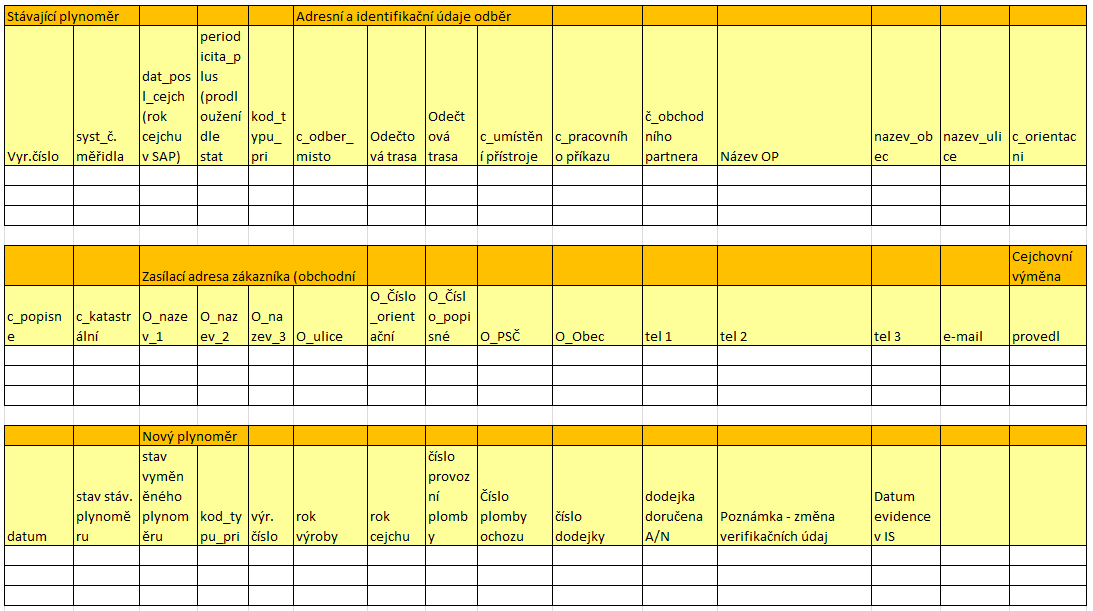 Příloha č. 2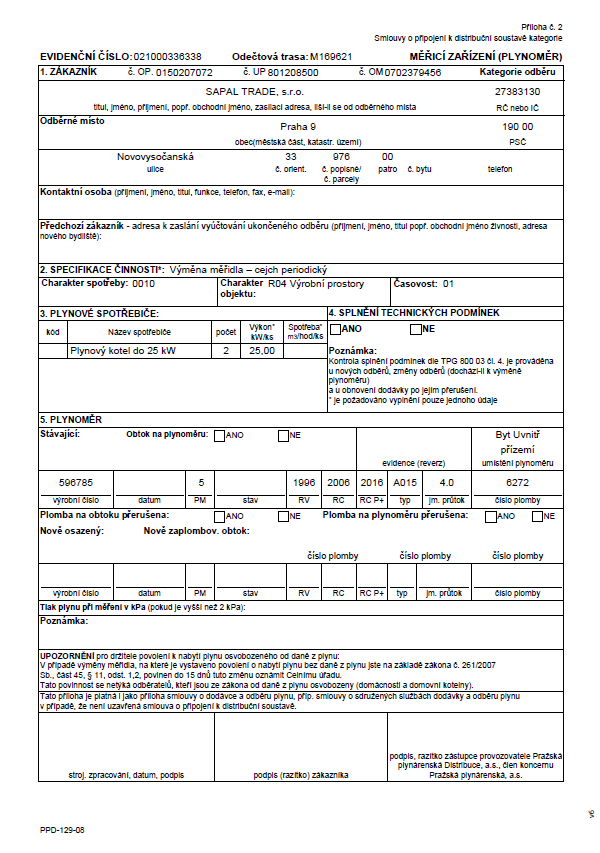 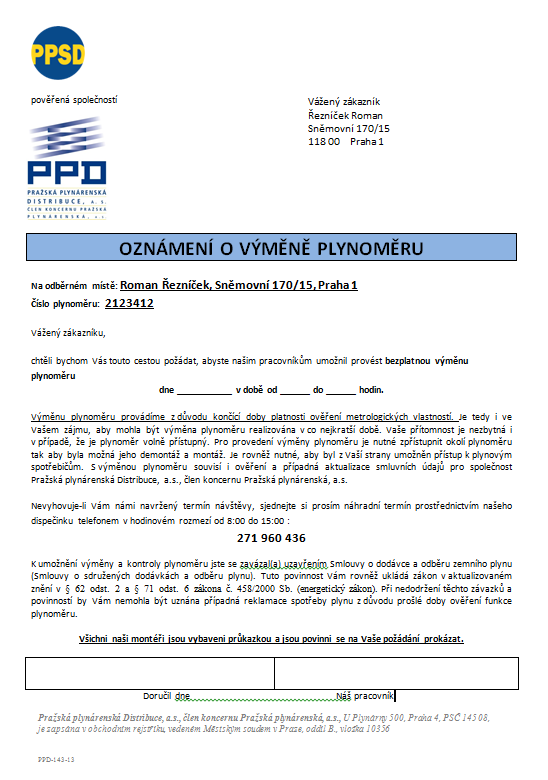 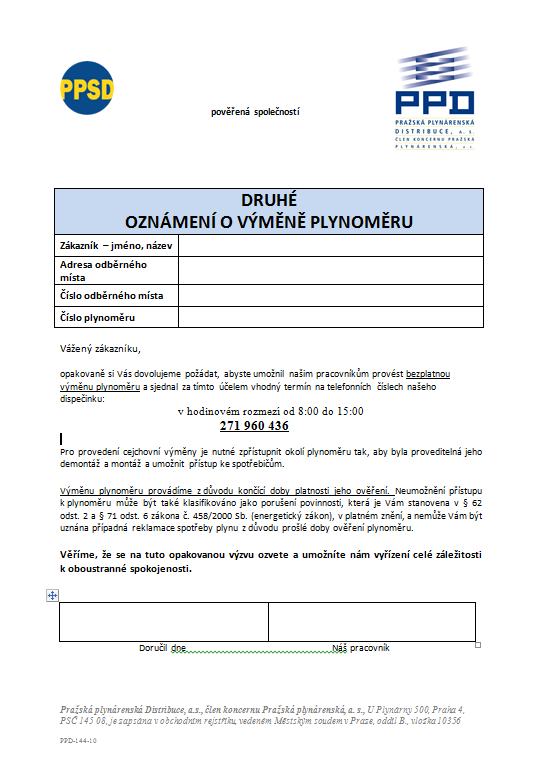 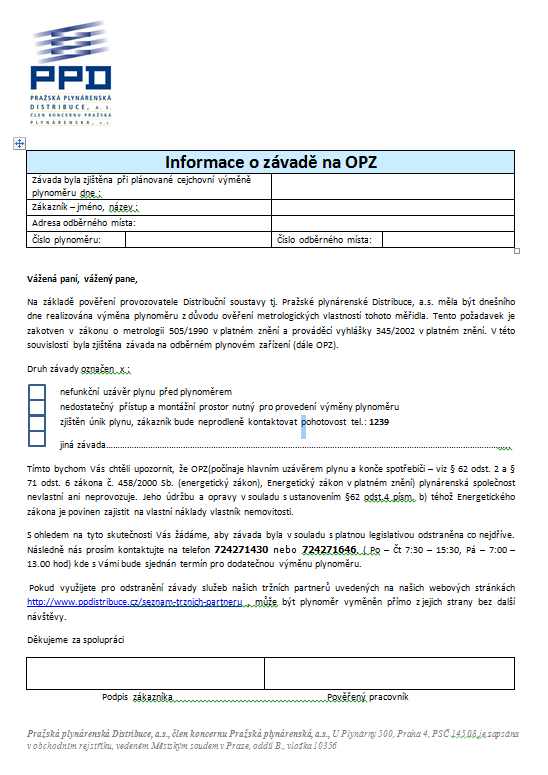 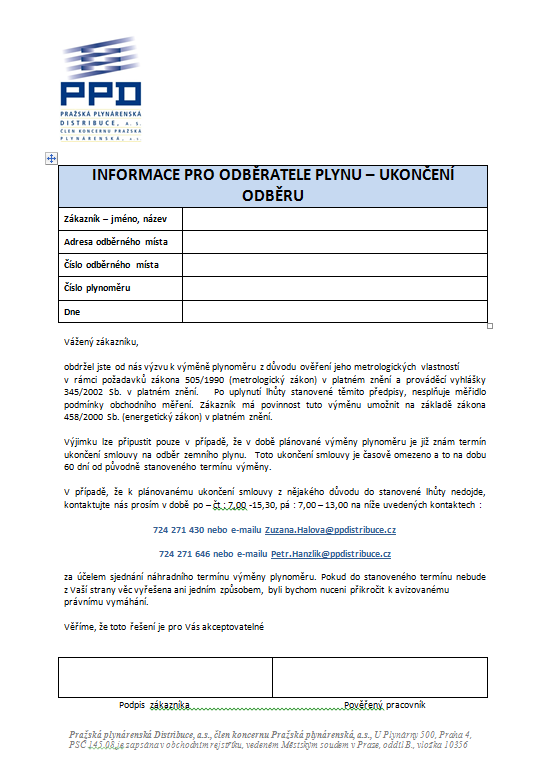 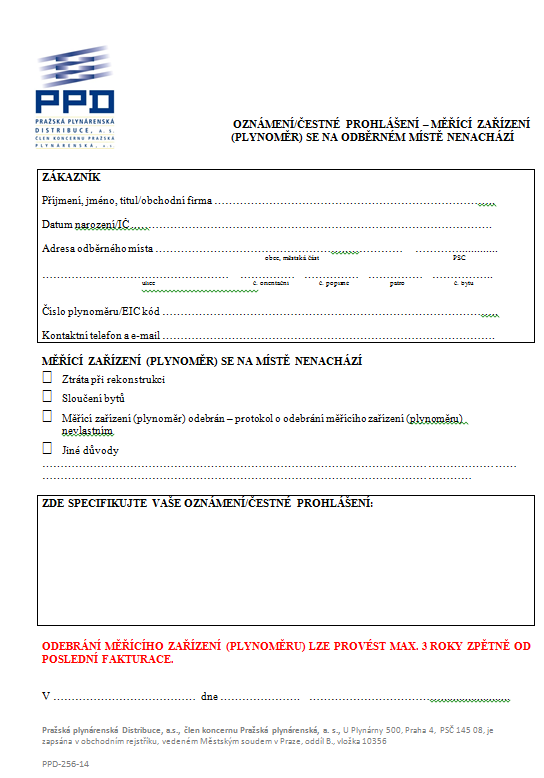 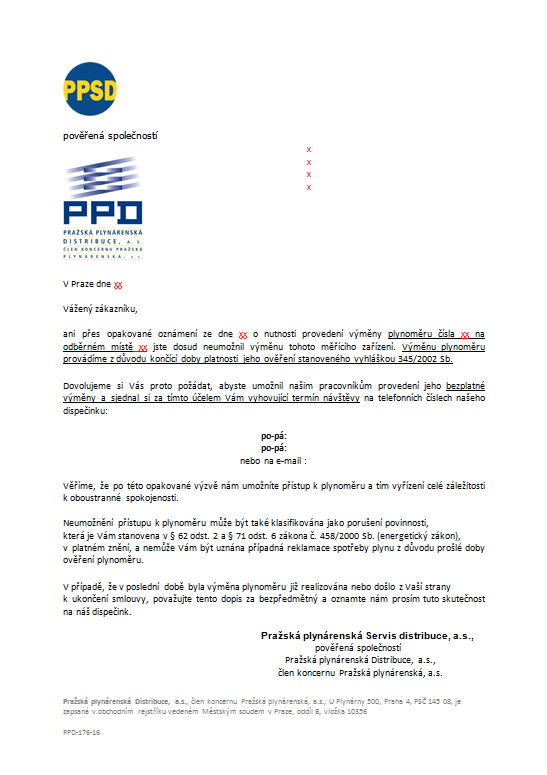 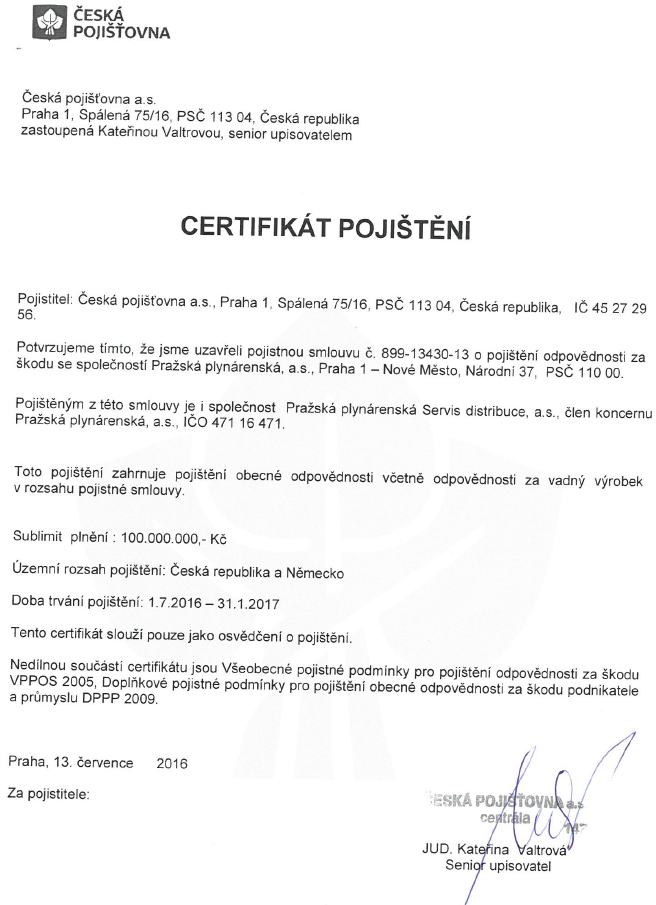 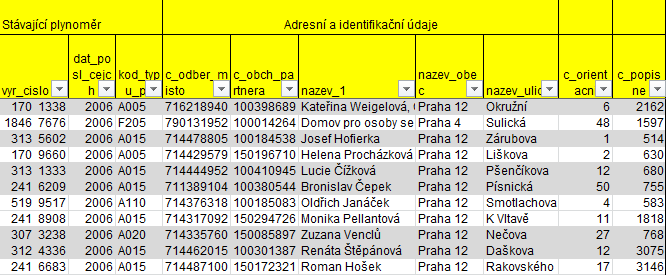 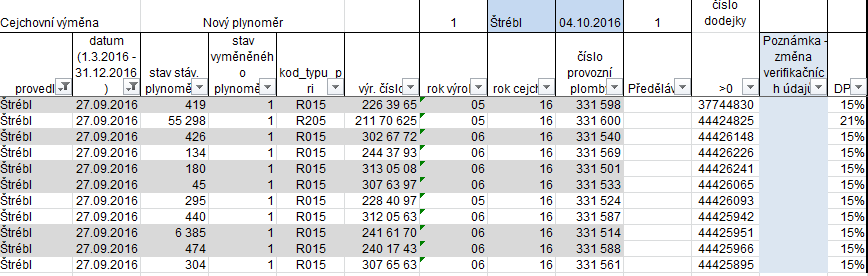 Rok20172018201920202021Předpokládaný počet43 63438781354872300138242Ing. Martin SlabýMilan Habětínpředseda představenstvačlen představenstvaIng. Pavlína KouřilováIng. Jaroslav Medvecčlenka představenstvačlen představenstva